SERVIÇO PÚBLICO FEDERAL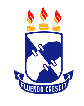 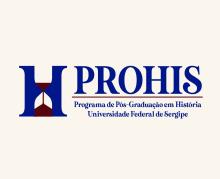 MINISTÉRIO DA EDUCAÇÃOUNIVERSIDADE FEDERAL DE SERGIPEPRÓ-REITORIA DE PÓS-GRADUAÇÃO E PESQUISAPROGRAMA DE PÓS-GRADUAÇÃO EM HISTÓRIA - PROHISMestrado Acadêmico em HistóriaREQUERIMENTO DE PRORROGAÇÃO DO PRAZO DE CONCLUSÃOÀ Comissão de Supervisão Discente		                                                       __________________, ____ de __________________ de 202__Discente:Discente:Matrícula:Prazo regular para conclusão:Orientador/a:Orientador/a:Coorientador/a:Coorientador/a:Título do Trabalho:Título do Trabalho:Justificativa da necessidade de prorrogação, esclarecendo o que motivou o não cumprimento do prazo de conclusão:Justificativa da necessidade de prorrogação, esclarecendo o que motivou o não cumprimento do prazo de conclusão:Quantidade de meses da prorrogação pretendida:Quantidade de meses da prorrogação pretendida:Cronograma de trabalho referente ao período de prorrogação:Cronograma de trabalho referente ao período de prorrogação:Provável data de realização da banca examinadora de dissertação:Provável data de realização da banca examinadora de dissertação:Assinatura do/a discenteCiente do/a orientador/aParecer da Comissão de Supervisão Discente para:                Deferimento (   )              Indeferimento (   )Assinaturas da Comissão de Supervisão Discente